Nielsen Data Shows Most Teens Still Listen to Radio Radio programming remains a viable option for teen media consumers, with small to medium-sized markets getting 91% monthly listening from those in the age group, Nielsen data shows. Older populations, as well as those in the Hispanic or African-American communities, have even higher listening rates.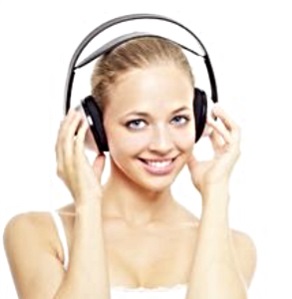 Radio Ink 11/14/19https://radioink.com/2019/11/14/teens-still-tuning-to-radio/ Image credit:https://radioink.com/wp-content/uploads/sites/2/2019/02/teen-listening-to-music.jpg 